ส่วนที่ 1ส่วนนำหลักการและเหตุผลวัฒนธรรมไทยเป็นวัฒนธรรมที่ผ่านกระบวนการคิดค้น เลือกสรร กลั่นกรอง และปรับปรุงด้วยสติปัญญาอันชาญฉลาดบนพื้นฐานของสภาพแวดล้อมในแต่ละยุคแต่ละสมัย  ส่งผลให้เกิดความกลมกลืนเป็นอันหนึ่งอันเดียวกันของสมาชิกในสังคม  วัฒนธรรมไทยส่วนหนึ่งได้สะท้อนให้เห็นถึงภูมิความรู้ความเฉลียวฉลาดของชุมชนจนกลายเป็นภูมิปัญญาของท้องถิ่นที่มีความแตกต่างหลากหลายแต่มีความผสมกลมกลืนกันและสามารถอยู่ร่วมกันได้อย่างสันติสุข	ปัจจุบันนโยบายของรัฐบาลในด้านสังคม กำหนดให้มีการส่งเสริมให้ทุกภาคส่วนของสังคมมีส่วนร่วมในการพัฒนาสังคมไทยให้เป็นสังคมที่มีสันติสุขอย่างยังยืนบนฐานของวัฒนธรรมไทย ให้รักษาสืบทอดศิลปวัฒนธรรมท้องถิ่น เพื่อเชิดชูคุณค่าและจิตวิญญาณของความเป็นไทย  ซึ่งความรู้ด้านงานช่างฝีมือพื้นบ้าน (Traditional Craftsmanship) เป็นแหล่งข้อมูลทางวัฒนธรรมที่สำคัญสะท้องถึงภูมิปัญญาแห่งชนชาติไทย	คณะศิลปศาสตร์ มหาวิทยาลัยเทคโนโลยีราชมงคลตะวันออก ตระหนักถึงความสำคัญของภูมิปัญญาดังกล่าวเป็นอย่างยิ่ง  ซึ่งเป็นภารกิจหนึ่งที่สำคัญของสถาบันอุดมศึกษาในการทำนุบำรุงศิลปวัฒนธรรม จึงได้จัดโครงการวัฒนธรรมแบบสัญจรขึ้น โดยการเชื่อมโยงแหล่งวัฒนธรรมแห่งภูมิปัญญาไทย เพื่อเสริมสร้างความรู้ ความเข้าใจ และการตระหนักในการดำรงรักษาไว้ซึ่งวัฒนธรรมแห่งชนชาติไทยสืบต่อไปวัตถุประสงค์ของโครงการ	1.เพื่อสำรวจและศึกษาภูมิปัญญาท้องถิ่นของชุมชนจากแหล่งข้อมูลทางวัฒนธรรมอีสานใต้ความสอดคล้องกับตัวชี้วัดผลผลิตด้านวิทยาศาสตร์และเทคโนโลยี                   ด้านสังคมศาสตร์           ด้านบริการวิชาการ             ด้านวิจัยถ่ายทอดเทคโนโลยี                  ด้านวิจัยองค์ความรู้          ด้านทำนุบำรุงศิลปวัฒนธรรม         โครงการเตรียมความพร้อมสู่ประชาคมอาเซียนประเภทโครงการ         โครงการใหม่		  โครงการต่อเนื่อง (ระบุปีที่เริ่มดำเนินการครั้งแรกพร้อมงบประมาณที่ใช้ในการดำเนินงาน)		ปีที่ 1 ดำเนินการเมื่อ (วัน/เดือน/ปี) ............................... งบประมาณที่ใช้........................บาท		ปีที่ 2 ดำเนินการเมื่อ (วัน/เดือน/ปี) ............................... งบประมาณที่ใช้........................บาท		ปีที่ 3 ดำเนินการเมื่อ (วัน/เดือน/ปี) ............................... งบประมาณที่ใช้........................บาท		ปีที่ 4 ดำเนินการเมื่อ (วัน/เดือน/ปี) ............................... งบประมาณที่ใช้........................บาท		ปีที่ 5 ดำเนินการเมื่อ (วัน/เดือน/ปี) ............................... งบประมาณที่ใช้........................บาทส่วนที่ 2วิธีดำเนินการรายงานงบประมาณโครงการ แผ่นดิน  เงินรายได้  รายได้อื่นๆ (เงินเหลือจ่าย)ประจำปีงบประมาณ พ.ศ. ...2558.......................หน่วยงาน.......คณะศิลปศาสตร์.............................. ครั้งที่ 1 วันที่ 1 ตุลาคม 25..... - 31 ธันวาคม 25..... ครั้งที่ 2 วันที่ 1 มกราคม 25..... - 31 มีนาคม 25..... ครั้งที่ 3 วันที่ 1 เมษายน 25..... – 30 มิถุนายน 25….. ครั้งที่ 4 วันที่ 1 กรกฎาคม 25….. – 30 กันยายน 25…..ผลผลิต       ด้านวิทยาศาสตร์และเทคโนโลยี                  ด้านสังคมศาสตร์                       ด้านบริการวิชาการ            ด้านวิจัยถ่ายทอดเทคโนโลยี                              ด้านวิจัยองค์ความรู้              ด้านทำนุบำรุงศิลปวัฒนธรรม      โครงการเตรียมความพร้อมสู่ประชาคมอาเซียนกลุ่มเป้าหมายและผู้เข้าร่วมโครงการจำนวนผู้เข้าร่วมโครงการ	แผน......24.......... คน   ผล........24............คน	ผู้บริหาร			จำนวน	2	คน	อาจารย์/นักวิชาการ 	จำนวน	19	คน	เจ้าหน้าที่			จำนวน	3	คน	บุคคลทั่วไป			จำนวน		คน	นักศึกษา			จำนวน		คน                  อื่นๆ                     	 จำนวน		คน		รวมทั้งสิ้น	จำนวน	24	 คนงบประมาณ 	2.1 งบประมาณที่ได้รับอนุมัติ         ...202,300...........  บาท  (จำนวนเงินที่ได้รับอนุมัติทั้งหมด)	2.2 งบประมาณที่จ่ายจริง                ....201,140.......... บาท  (จำนวนเงินที่ได้ใช้จ่ายในโครงการทั้งหมด)	2.3 งบประมาณเหลือจ่าย                ......1,160...........  บาท  (จำนวนเงินคงเหลือ  2.1- 2.2 )ผลการใช้จ่ายงบประมาณในการดำเนินงานรายจ่าย งบประมาณ  152,200 บาท  (-หนึ่งแสนห้าหมื่นสองพันสองร้อยบาทถ้วน -)	หมายเหตุ : ตามเบิกจ่ายจริงทุกรายการส่วนที่ 3ประเมินผลการดำเนินงานรายงานผลการประเมินผลโครงการวัฒนธรรมสัญจรอีสานใต้วันที่ 24 -26 พฤศจิกายน 2557ณ นครราชสีมา-บุรีรัมย์-สุรินทร์ ข้อมูลจำเพาะ	1.   แบบประเมิน เป็นแบบสอบถามแบบมาตราส่วนประมาณค่า 5 ระดับ แต่ละระดับมีความหมาย ดังนี้หมายถึง  ระดับความพึงพอใจ  มากที่สุดหมายถึง  ระดับความพึงพอใจ  มากหมายถึง  ระดับความพึงพอใจ  ปานกลางหมายถึง  ระดับความพึงพอใจ  น้อย1     หมายถึง  ระดับความพึงพอใจ  น้อยที่สุด	2.   การวิเคราะห์จำแนกตามหัวข้อที่ประเมิน โดยรายงานผลสรุปทั้งหมดในรูปตาราง ค่าเฉลี่ยเลขคณิต (Arithmetic Mean) ส่วนเบี่ยงเบนมาตรฐาน (Standard Deviation) และระดับความสำคัญของค่าเฉลี่ยเลขคณิต โดยแบ่งเป็นช่วงดังนี้		ค่าเฉลี่ย  4.50 - 5.00   หมายถึง   ระดับความพึงพอใจ  มากที่สุด		ค่าเฉลี่ย  3.50 – 4.49   หมายถึง  ระดับความพึงพอใจ  มาก		ค่าเฉลี่ย  2.50 – 3.49   หมายถึง  ระดับความพึงพอใจ  ปานกลาง		ค่าเฉลี่ย  1.50 – 2.49   หมายถึง  ระดับความพึงพอใจ  น้อย		ค่าเฉลี่ย  1.00 – 1.49   หมายถึง  ระดับความพึงพอใจ  น้อยที่สุดผลการประเมิน	ผลการประเมินจากแบบสอบถามที่ได้รับ จำนวน 22 ชุด เป็นดังนี้1.  ข้อมูลทั่วไป	1.1   เพศ1.  ผลการประเมินด้านความรู้ความเข้าใจ 2.  ด้านกิจกรรม 3.  ผลการประเมินด้านการนำไปใช้ประโยชน์            4.  ผลการประเมินด้านสถานที่และระยะเวลา5.  ข้อเสนอแนะผลการวิเคราะห์ความพึงพอใจของผู้เข้าร่วมโครงการ2 : วิเคราะห์สรุปคะแนนความพึงพอใจต่อการเข้าร่วมกิจกรรมของกลุ่มเป้าหมายจากการวิเคราะห์ พบว่าผู้เข้าร่วมโครงการ มี ความรู้ความเข้าใจในเรื่องศิลปวัฒนธรรมภูมิปัญญาท้องถิ่นและวัฒนธรรมอีสานใต้ ก่อนการจัดโครงการความพึงพอใจระดับปานกลาง  มี ความรู้ความเข้าใจในเรื่องศิลปวัฒนธรรมภูมิปัญญาท้องถิ่นและวัฒนธรรมอีสานใต้ หลังการจัดโครงการ ความพึงพอใจระดับมาก     3. ลำดับกิจกรรม และสถานที่ทางวัฒนธรรมมีความเหมาะสมความพึงพอใจ ระดับมากที่สุด     4. วิทยากรมีความรู้เหมาะสมกับกิจกรรมความพึงพอใจ ระดับมาก 5. สามารถนำความรู้ไปเผยแพร่/ ถ่ายทอดได้ความพึงพอใจ ระดับมาก 6. สามารถนำความรู้ที่ได้รับไปใช้ประโยชน์ได้ความพึงพอใจ ระดับมาก7. ความพึงพอใจของการดำเนินโครงการในภาพรวมความพึงพอใจ ระดับมาก           8. เสริมสร้างจิตสำนึกที่ดีในการส่งเสริมประเพณีและวัฒนธรรมความพึงพอใจ ระดับมาก	9.สถานที่ในการดำเนินโครงการมีความเหมาะสมความพึงพอใจ ระดับมาก10.ระยะเวลาในการอบรมมาความเหมาะสมความพึงพอใจ ระดับมาผลการวิเคราะห์การนำไปใช้ประโยชน์ของผู้เข้าร่วมโครงการ 3 : วิเคราะห์สรุปความคิดเห็นด้านการนำไปใช้ประโยชน์ของกลุ่มเป้าหมาย จากการวิเคราะห์ พบว่า................................................ .................................................................................. ผลการวิเคราะห์  อื่นๆๆ (ถ้ามี) ส่วนที่ 4สรุปผลการดำเนินงานสรุปผลการดำเนินงานและข้อเสนอแนะพบว่าผู้เข้าร่วมโครงการมีความประทับใจได้รับทั้งความรู้และความสนุกสนาน ด้านความรู้ความเข้าใจผู้เข้าร่วมโครงการมีความสนใจในการเข้าเยี่ยมชมในแต่ละที่ และมีความสนใจในเนื้อหาที่วิทยากรได้อธิบายมีความรู้ความเข้าใจในเรื่องศิลปวัฒนธรรม ก่อนการจัดโครงการ อยู่ในระดับปานกลาง และความรู้ความเข้าใจในเรื่องศิลปวัฒนธรรม หลังการจัดโครงการอยู่ในระดับมากด้านความพึงพอใจผู้เข้าร่วมโครงการมีความพึงพอใจลำดับกิจกรรม และสถานที่ทางวัฒนธรรมมีความเหมาะสมรวมทั้งวิทยากรมีความรู้เหมาะสมกับกิจกรรม ได้รับความรู้จากวิทยากรที่มีความเชี่ยวชาญ และได้รับความสนุกสนานจากการเข้าร่วมโครงการบรรยากาศและภาพรวมของการเข้าร่วมกิจกรรมอยู่ในระดับมากด้านการนำไปใช้ประโยชน์ผู้เข้าร่วมโครงการมีความพึงพอใจสามารถนำความรู้ไปเผยแพร่/ ถ่ายทอดได้สามารถนำความรู้ที่ได้รับไปใช้ประโยชน์ได้รวมทั้งมีความพึงพอใจของการดำเนินโครงการในภาพรวมเสริมสร้างจิตสำนึกที่ดีในการส่งเสริมประเพณีและวัฒนธรรมอยู่ในระดับมากด้านสถานที่และระยะเวลาผู้เข้าร่วมโครงการมีความพึงพอใจสถานที่ในการดำเนินโครงการมีความเหมาะสมรวมถึงระยะเวลาในการอบรมมาความเหมาะสมอยู่ในระดับมากปัญหา อุปสรรค	ข้อเสนอแนะผู้เข้าร่วมโครงการต้องการ ให้กำชับเรื่องของการรักษาเวลาและหากมีการใช้เวลาในแต่ละกิจกรรมยาวนานเกินไป ก็ควรมีการตัดกิจกรรมให้มีความเหมาะสมส่วนที่ 5ภาคผนวก1.หนังสือแต่งตั้งคณะอนุกรรมการพิจารณาโครงการ(ถ้ามี)1.หนังสือที่ได้รับอนุมัติให้ดำเนินโครงการ,ตารางดำเนินโครงการ1.คำสั่งแต่งตั้งคณะกรรมการดำเนินงานโครงการมาตรการประหยัดและหลักการพิจารณาค่าใช้จ่ายในโครงการของมหาวิทยาลัย (ถ้ามี)2.แบบสำรวจความต้องการรับบริการของกลุ่มเป้าหมาย(บริการวิชาการ)3.หนังสือติดต่อประสานงานกลุ่มเป้าหมาย (ถ้ามี)2.หนังสือขออนุญาตไปราชการ ขอใช้ยานพาหนะ ขอยืมเงินทดรองราชการ2.สำเนาใบเสร็จในการเบิกค่าใช้จ่ายโครงการ2.รายละเอียดการลงทะเบียนแบบสอบถามความคิดเห็นผู้เข้าร่วมโครงการ     11.ประสงค์จะนำเสนอโครงการนี้ในรายงานประจำปีของมหาวิทยาลัย        ใช่        ไม่ใช่ โครงการ วัฒนธรรมสัญจร
คณะศิลปศาสตร์ มหาวิทยาลัยเทคโนโลยีราชมงคลตะวันออก วิทยาเขตจักรพงษภูวนารถระหว่างวันที่ 24 - 26 พฤศจิกายน 2557  ณ จ.นครราชสีมา – บุรีรัมย์ – สุรินทร์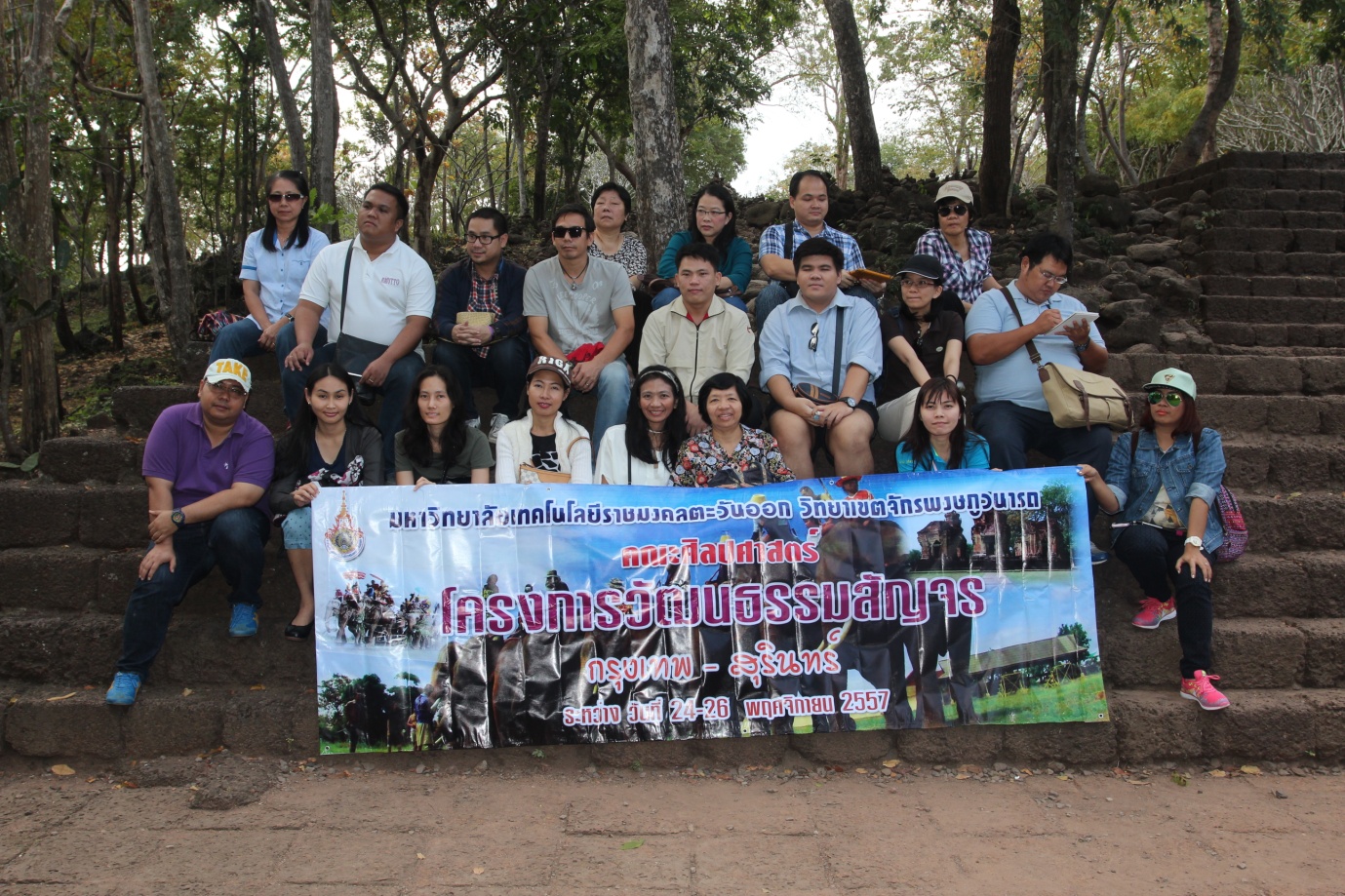 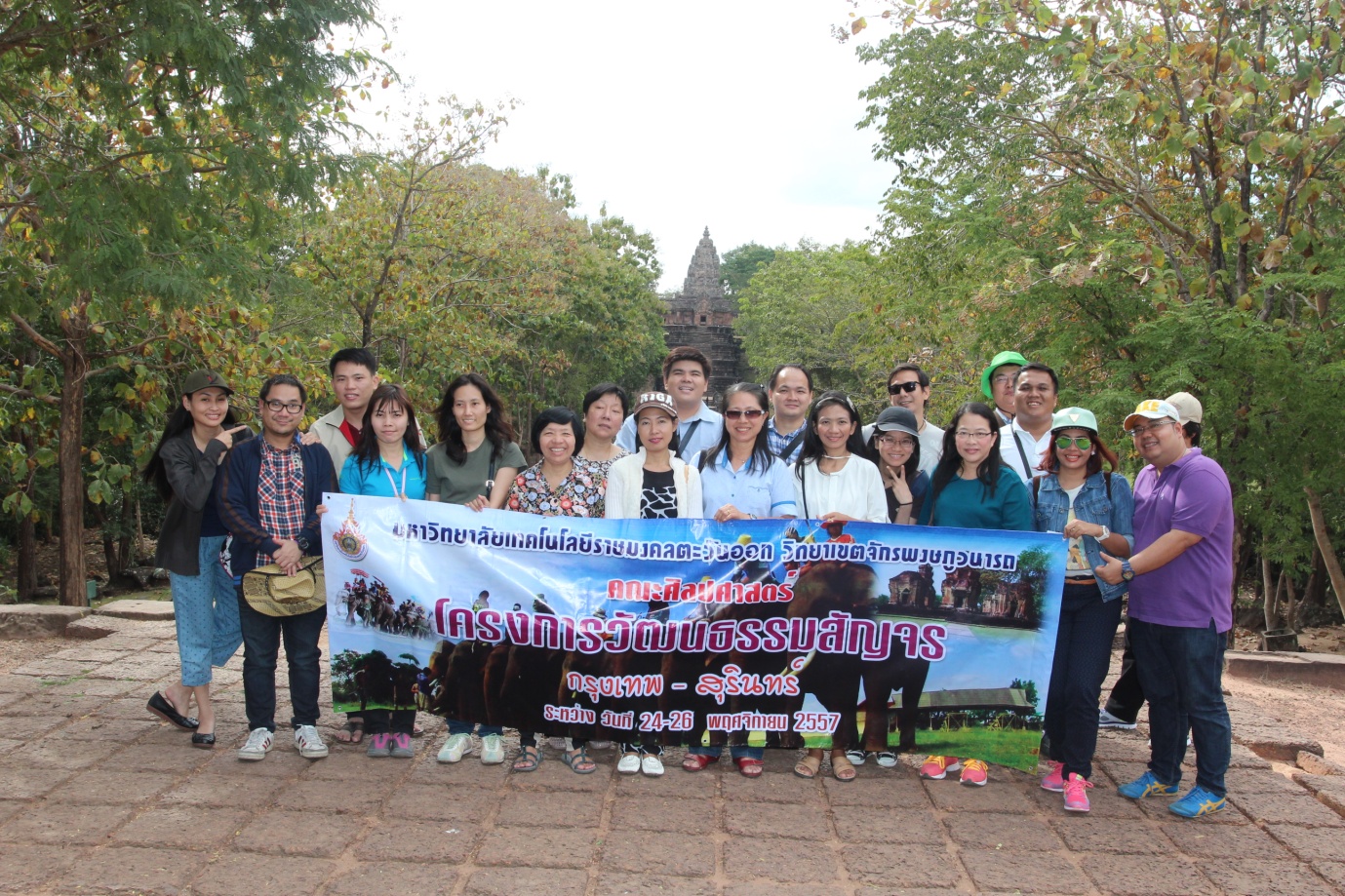 วิทยากรอธิบายประวัติของปราสาทเมืองต่ำ จ. บุรีรัมย์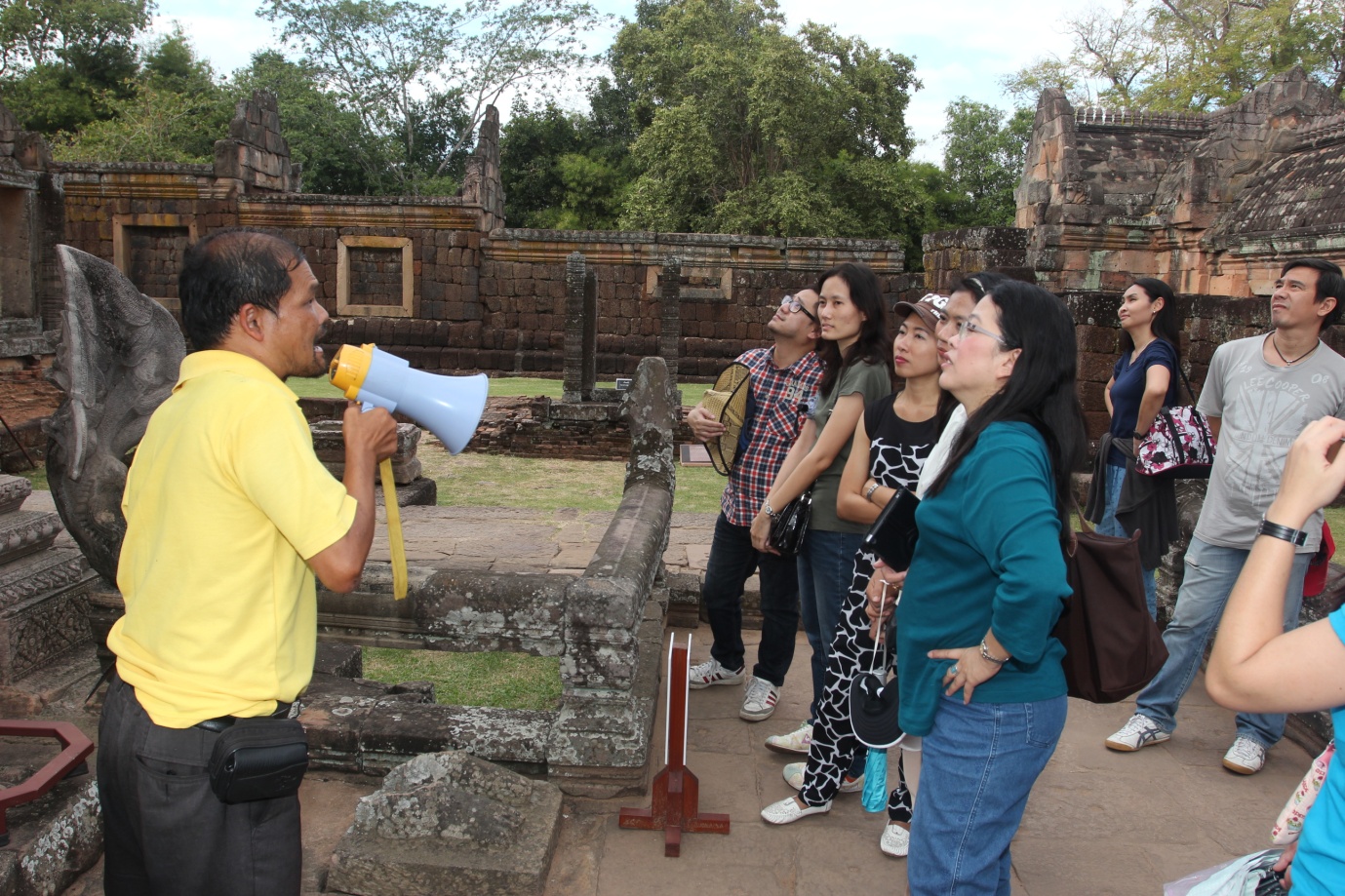 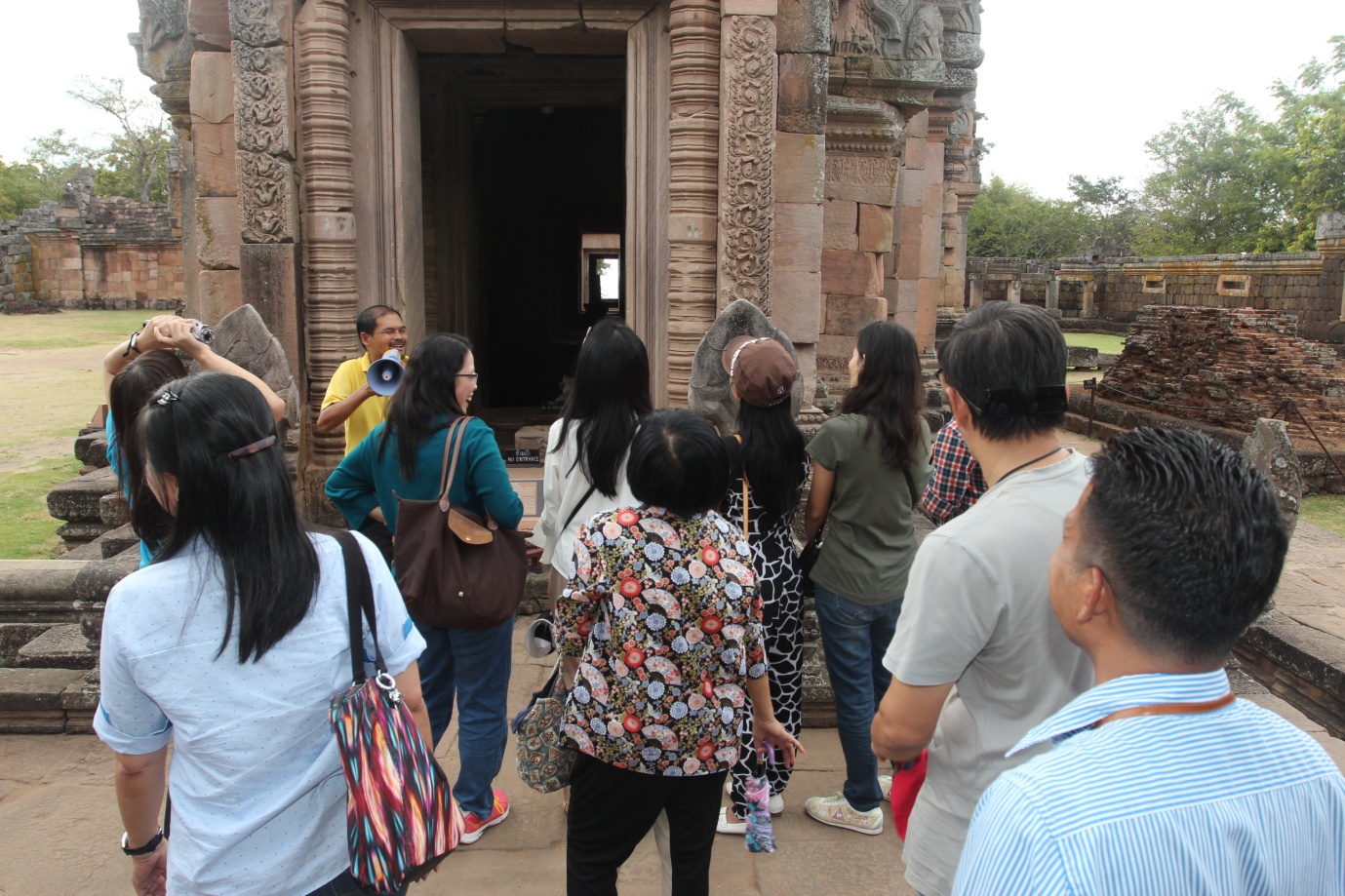 กิจกรรมที่ 2  วิจัยสัมภาษณ์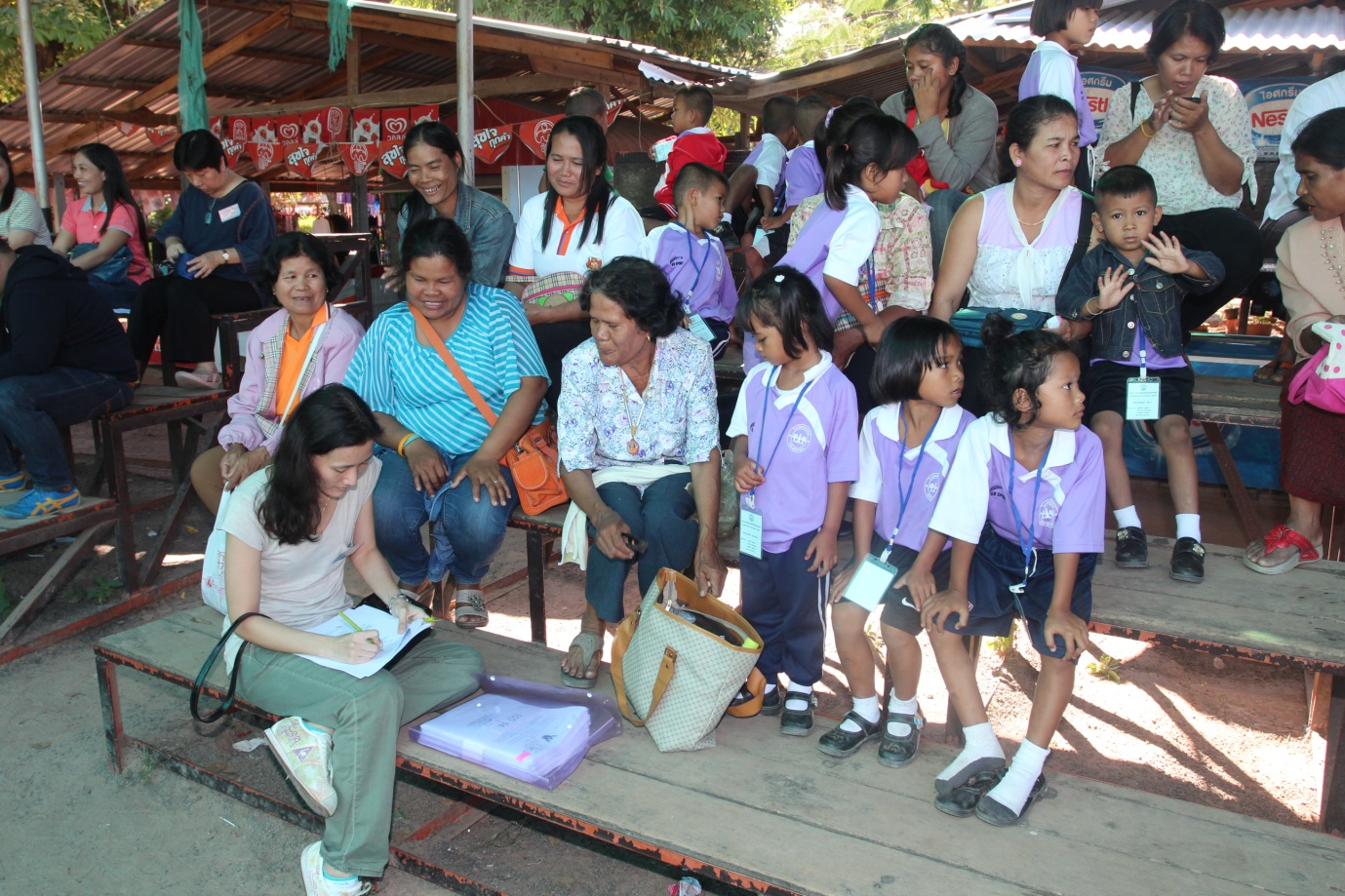 สัมภาษณ์หมอช้าง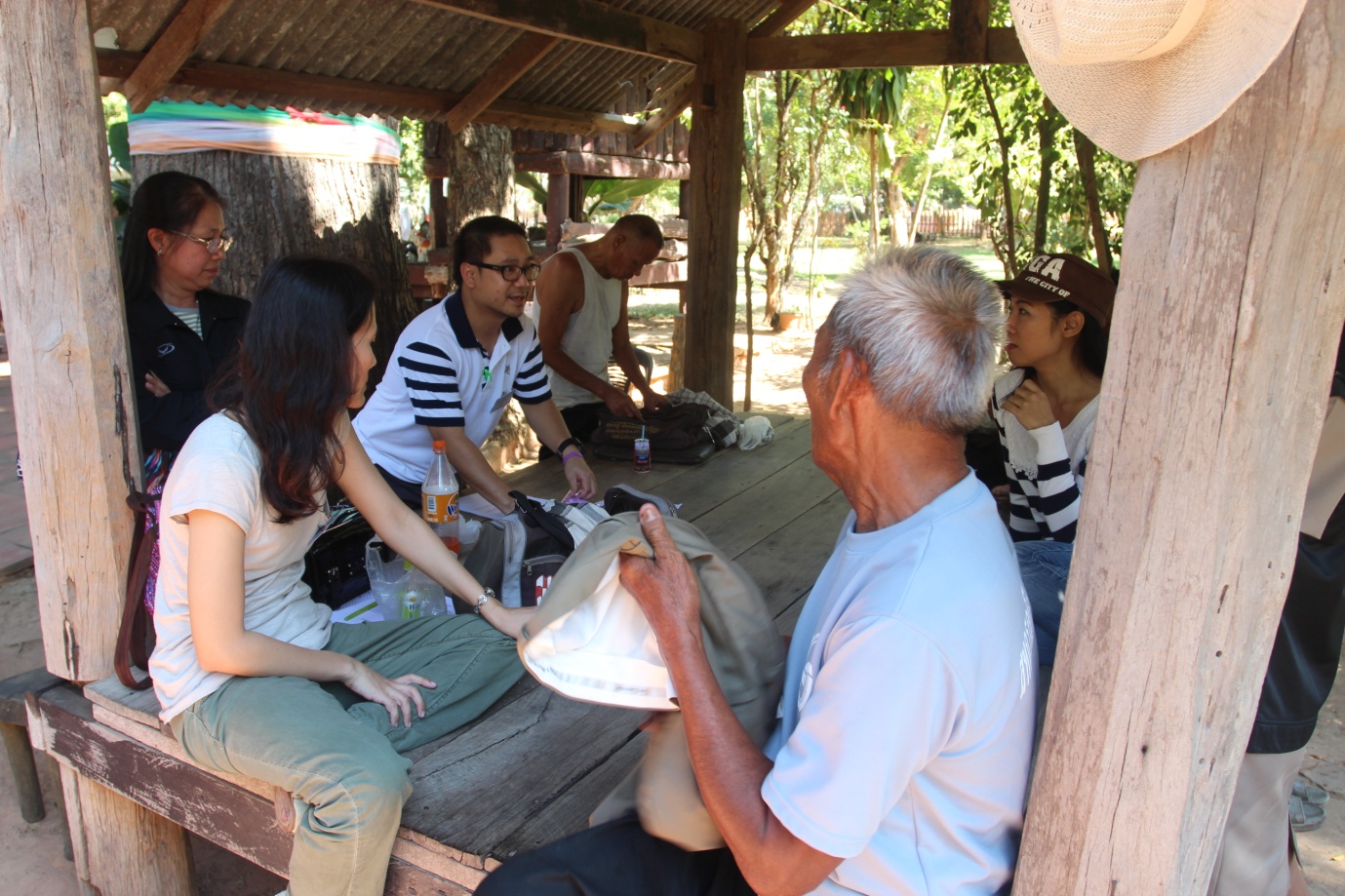 หมอช้าง หรือครูบา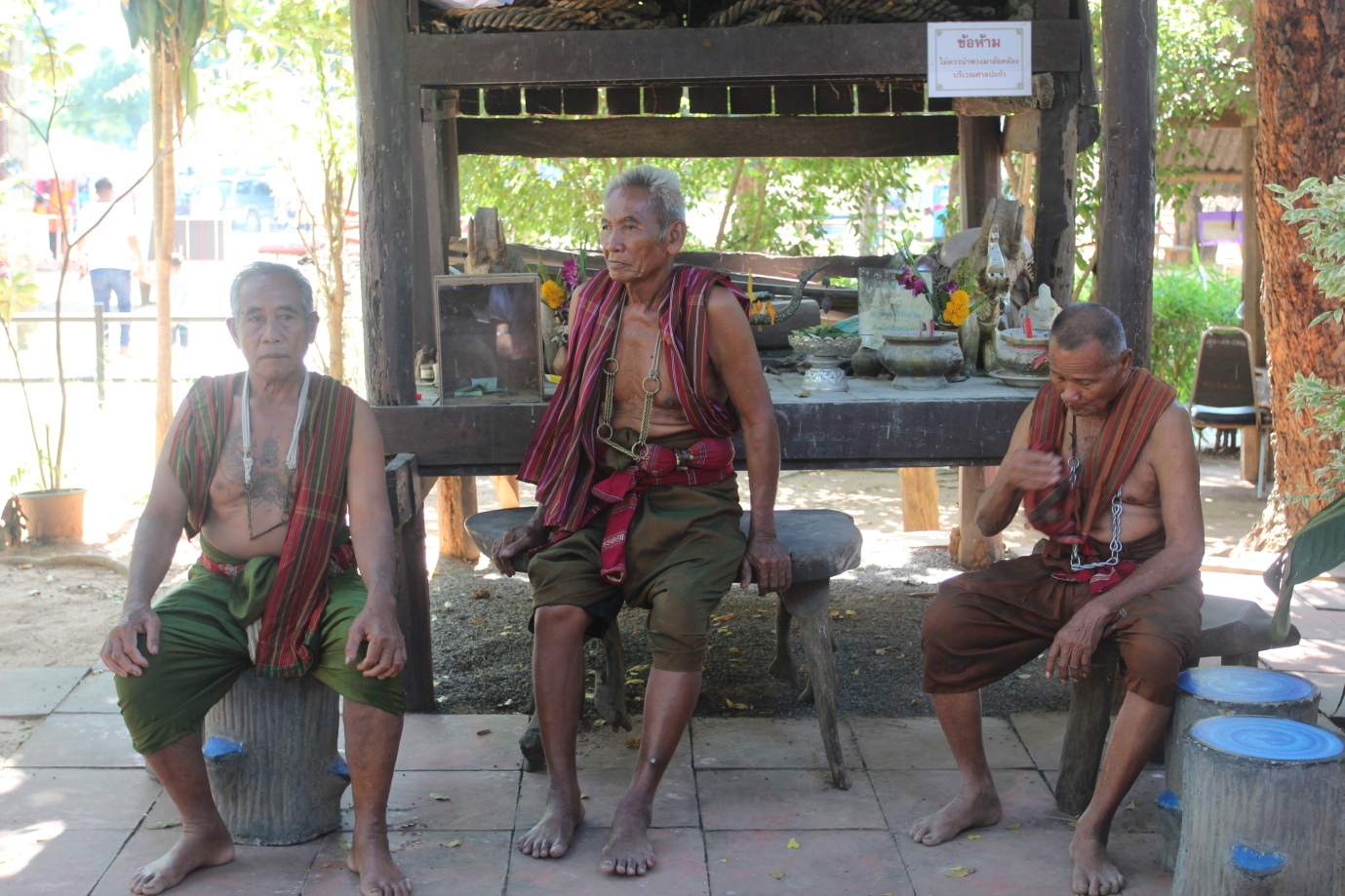 ศาลปะกำและหมอช้าง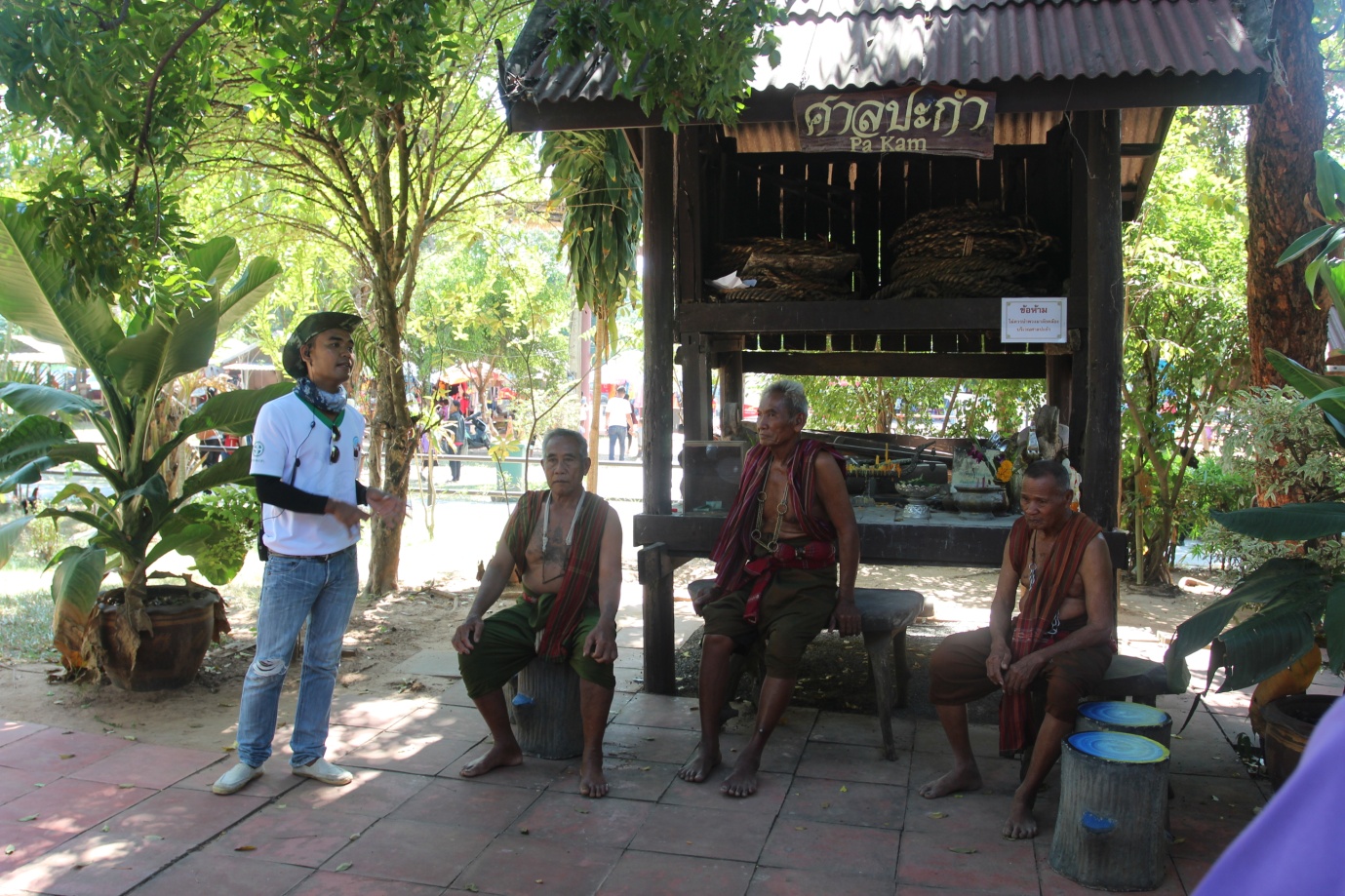 ถ่ายภาพหมู่กับหมอช้าง 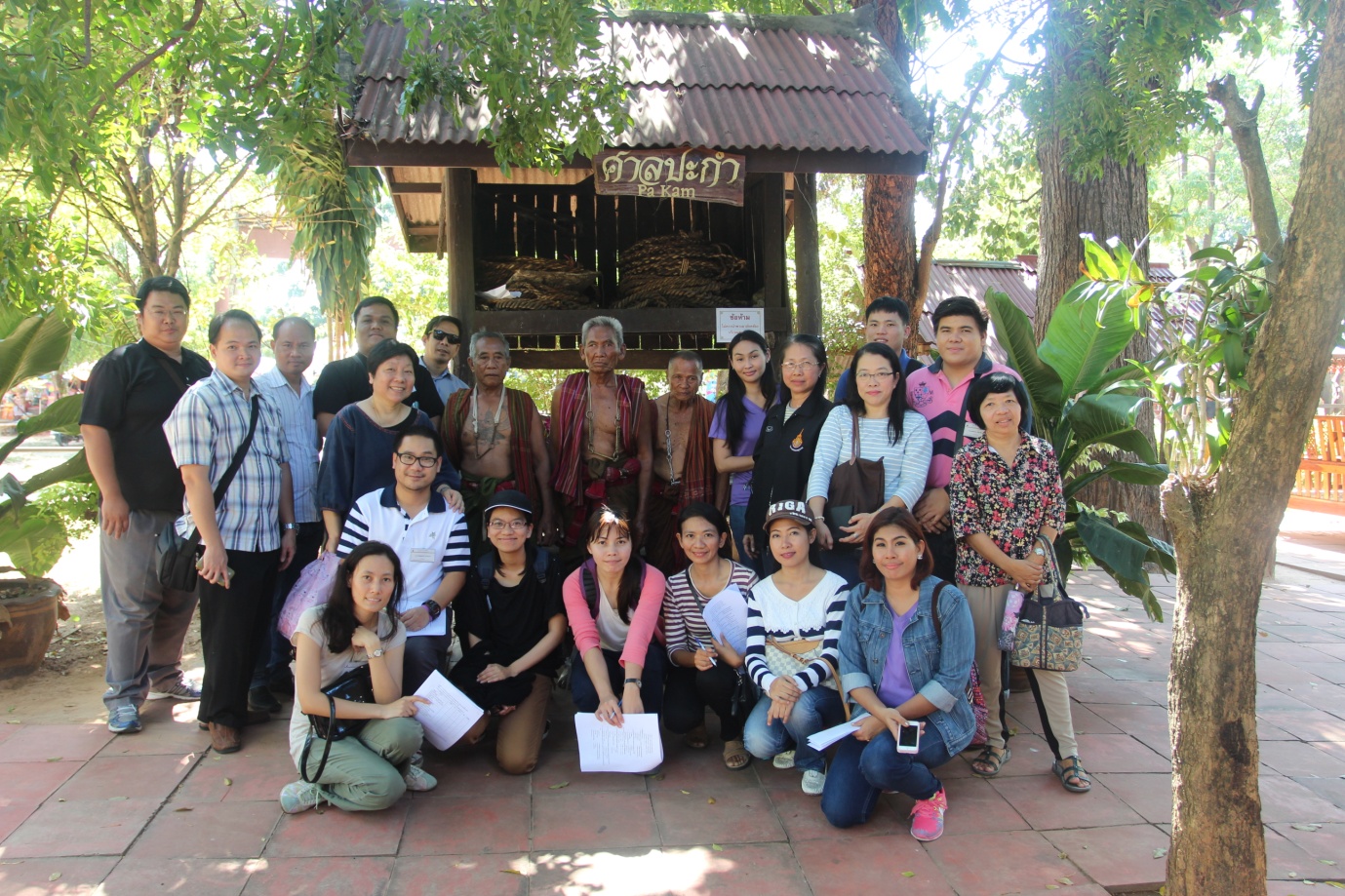 เยี่ยมชมหมู่บ้านผ้าไหม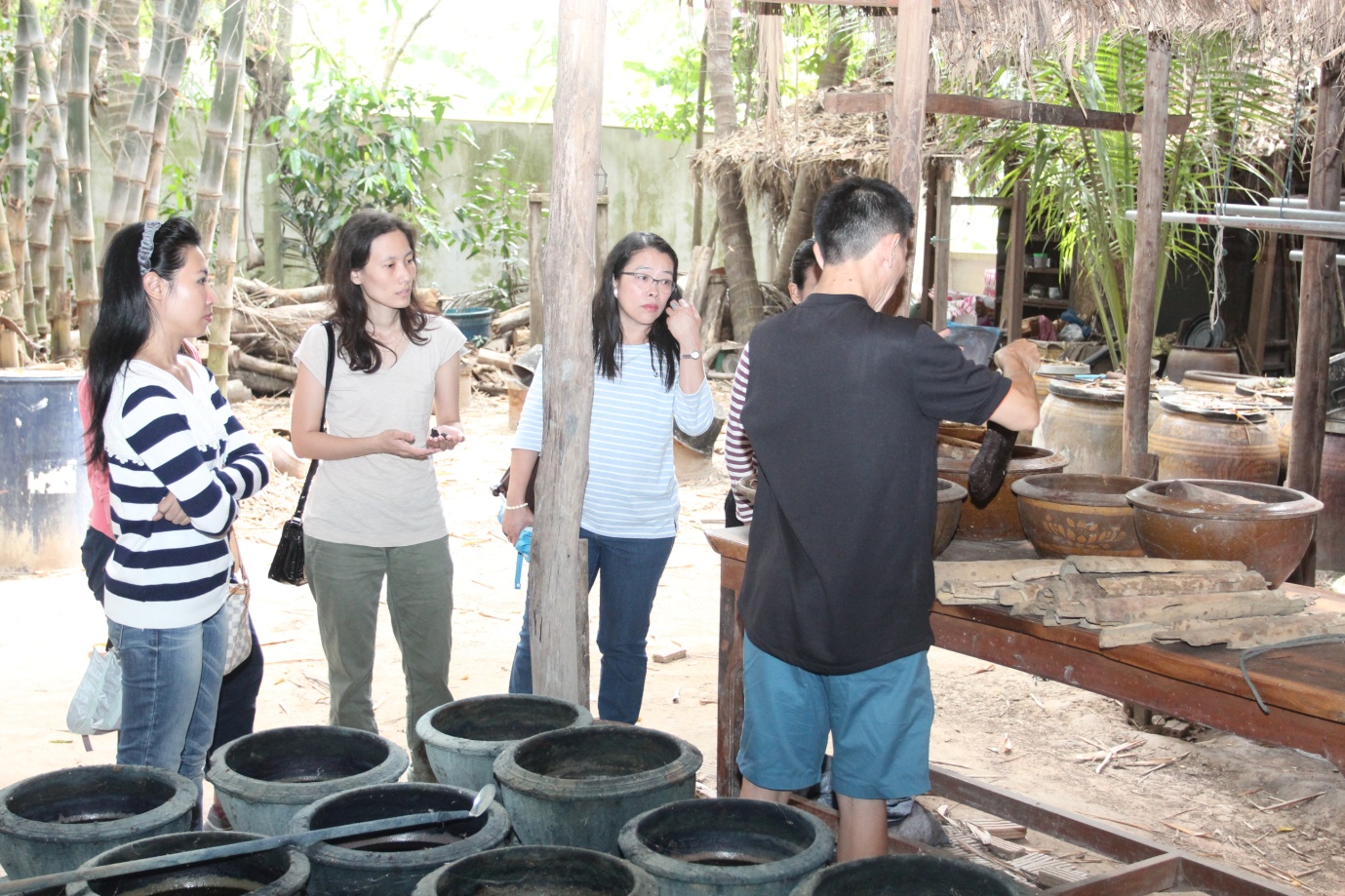 การสาธิตการย้อมผ้าไหม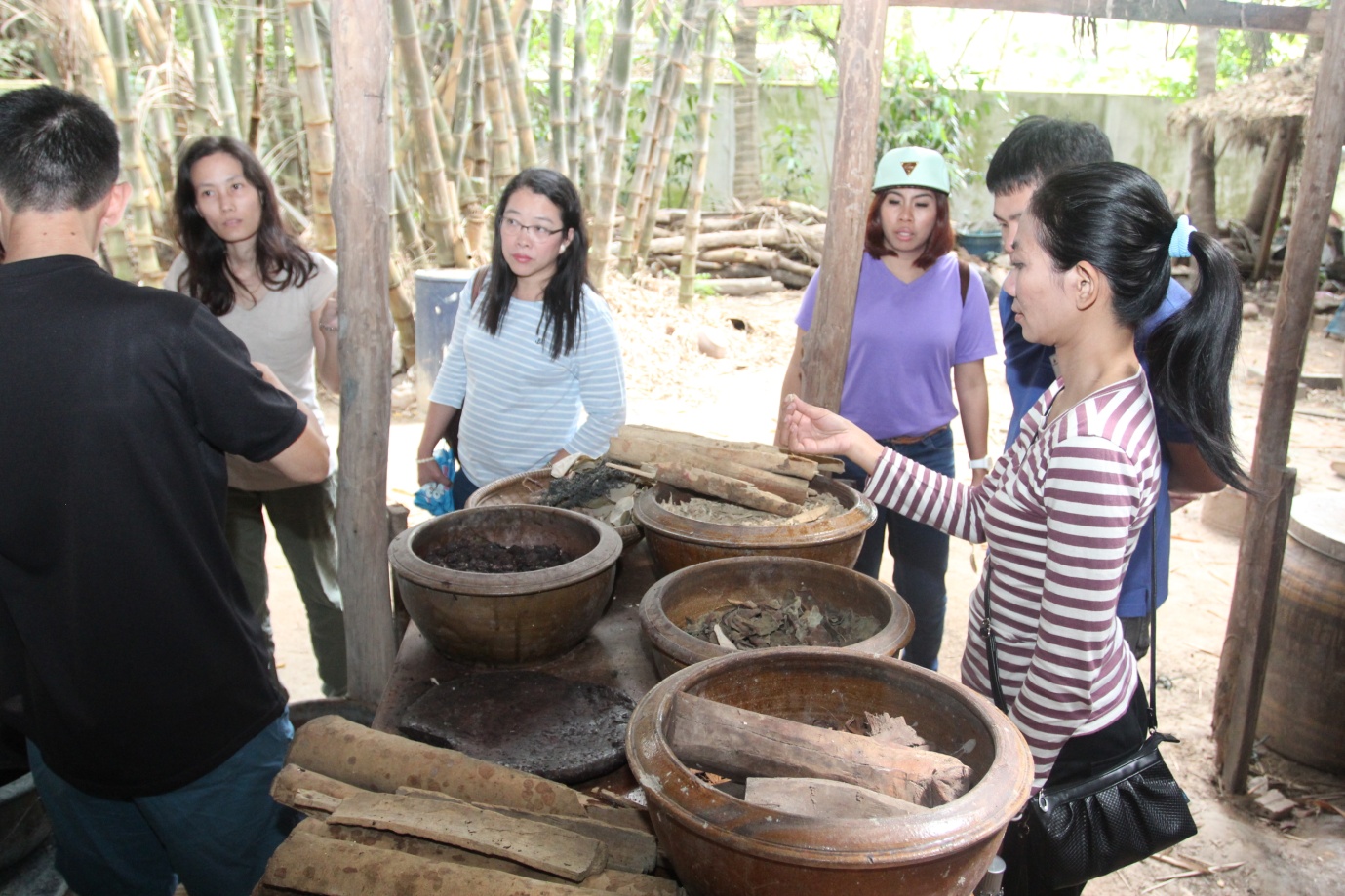 ปราสาทหินพนมรุ้ง จ.บุรีรัมย์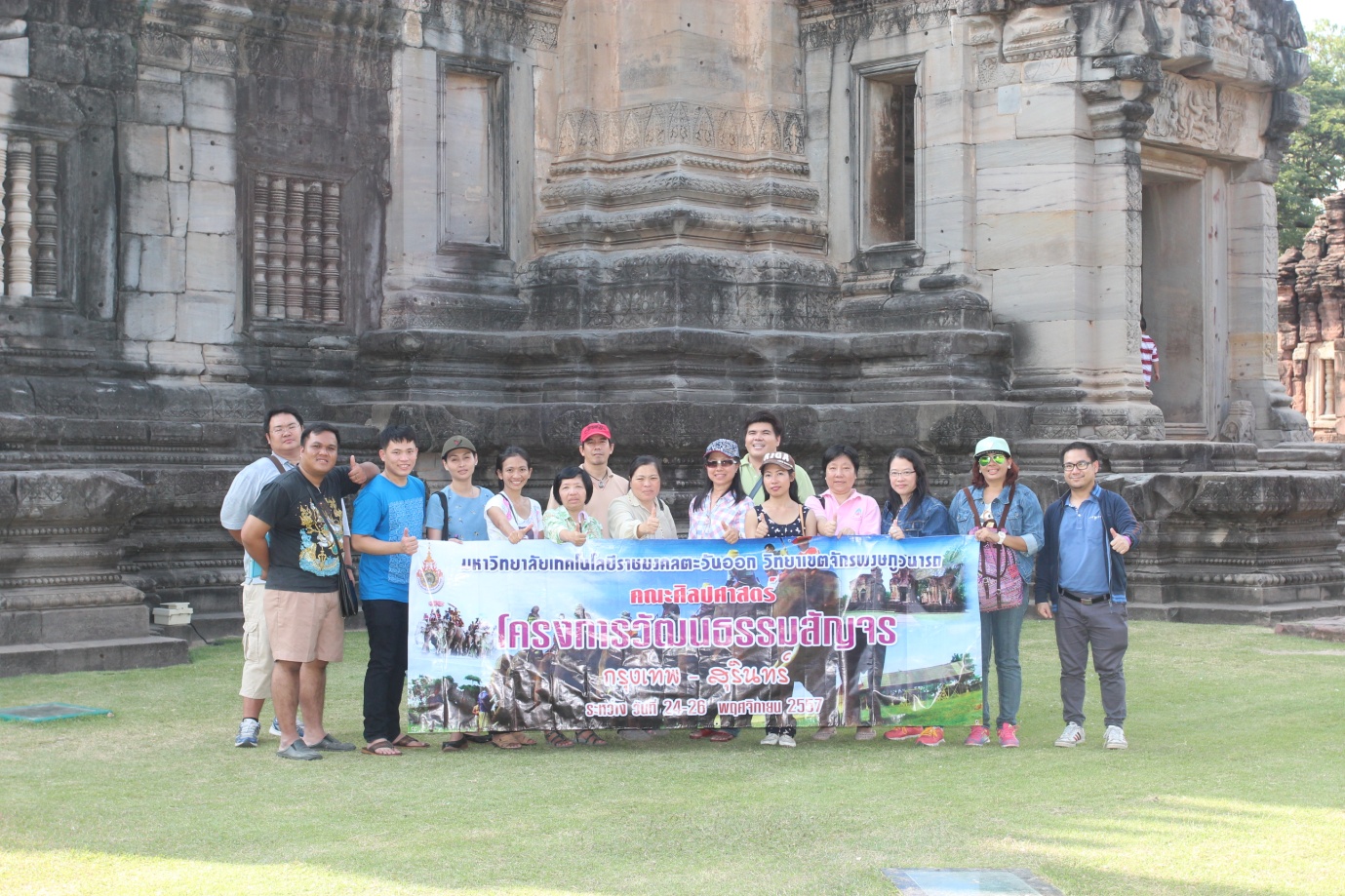 ประตูชุมพล จ.นครราชสีมา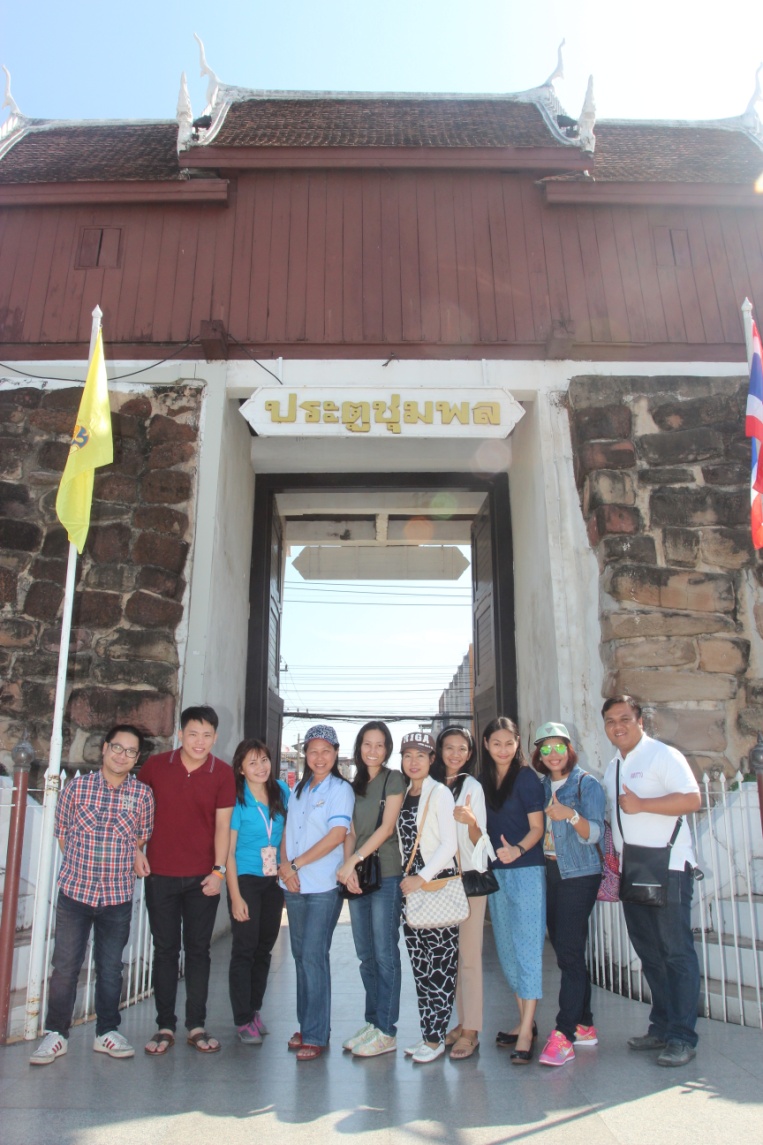 รายการตัวชี้วัดรายการตัวชี้วัดหน่วยแผน/ผล การดำเนินงานแผน/ผล การดำเนินงานแผน/ผล การดำเนินงานผลการดำเนินงานของโครงการผลการดำเนินงานของโครงการอธิบายสาเหตุที่ไม่สามารถบรรลุตามแผนรายการตัวชี้วัดรายการตัวชี้วัดหน่วยแผนแผนผลบรรลุไม่บรรลุเชิงปริมาณเชิงปริมาณ1.จำนวนครั้งที่ดำเนินโครงการครั้ง111............................................................2.จำนวนผู้เข้าร่วมโครงการคน252527............................................................3.ผู้เข้าร่วมโครงการนำความรู้ไปใช้ประโยชน์ และมีผลลัพธ์จากการดำเนินงาน ร้อยละ808094.2........................................................................................................................เชิงคุณภาพเชิงคุณภาพเชิงคุณภาพเชิงคุณภาพเชิงคุณภาพเชิงคุณภาพเชิงคุณภาพเชิงคุณภาพเชิงคุณภาพ1.โครงการบรรลุตามวัตถุประสงค์ของโครงการร้อยละร้อยละ9090............................................................2.ความพึงพอใจของผู้เข้าร่วมในกระบวนการให้บริการ ค่าเฉลี่ยค่าเฉลี่ย3.754.78........................................................................................................................3.ความพึงพอใจของผู้เข้าร่วมโครงการต่อประโยชน์ที่ได้รับค่าเฉลี่ยค่าเฉลี่ย3.754.71........................................................................................................................เชิงเวลาเชิงเวลาเชิงเวลาเชิงเวลาเชิงเวลาเชิงเวลาเชิงเวลาเชิงเวลาเชิงเวลาวัน/เดือน/ปี ที่ดำเนินโครงการ วัน/เดือน/ปี ที่ดำเนินโครงการ อธิบายสาเหตุที่ไม่สามารถบรรลุตามแผนอธิบายสาเหตุที่ไม่สามารถบรรลุตามแผนอธิบายสาเหตุที่ไม่สามารถบรรลุตามแผนอธิบายสาเหตุที่ไม่สามารถบรรลุตามแผนอธิบายสาเหตุที่ไม่สามารถบรรลุตามแผนอธิบายสาเหตุที่ไม่สามารถบรรลุตามแผนอธิบายสาเหตุที่ไม่สามารถบรรลุตามแผนแผนเริ่มต้น วันที่ 24 เดือน พฤศจิกายน พ.ศ. 2557แล้วเสร็จวันที่ 26 เดือน พฤศจิกายนพ.ศ 2557รายการจำนวนเงิน (บาท)ค่าตอบแทน1.ค่าตอบแทนวิทยากร     1 คน   1,200  บาท   6 ชม.    3วันค่าใช้สอย1.ค่าที่พักวิทยากร 1 คน x 1200 บาท x 2  วัน2.ค่าที่พักผู้เข้าร่วมอบรม 24  คน   600บาท   2วัน3.ค่าอาหารเช้า	 24 คน   150บาท   1มื้อ  4.ค่าอาหารกลางวัน 	24คน 250บาท   3มื้อ  5.ค่าอาหารเย็น 	24คน  300บาท 3มื้อ 6.ค่าอาหารว่าง	24คน 50บาท  6มื้อ  7.ค่าเช่ารถบัสพร้อมน้ำมันเชื้อเพลิง 16000x3วันค่าวัสดุ1. ค่าป้ายประชาสัมพันธ์21,600                                   21,600   129,600		                     2400 			       28,8003,60018,00021,6007,20048,000		                 1,0001,000รวมทั้งสิ้น                                    152,200เพศจำนวนร้อยละชาย1045.45หญิง1254.55รวม30100.0หัวข้อที่ประเมินค่าทางสถิติค่าทางสถิติค่าทางสถิติหัวข้อที่ประเมินระดับความพึงพอใจ1.  ความรู้ ความเข้าใจ ในเรื่องภูมิปัญญาท้องถิ่นและวัฒนธรรมอีสานใต้ ก่อน      การจัดโครงการ3.141.08ปานกลาง2.  ความรู้ ความเข้าใจ ในเรื่องภูมิปัญญาท้องถิ่นและวัฒนธรรมอีสานใต้ หลัง      การจัดโครงการ4.180.73มากหัวข้อที่ประเมินค่าทางสถิติค่าทางสถิติค่าทางสถิติหัวข้อที่ประเมินระดับความพึงพอใจ1.  ลำดับกิจกรรม และสถานที่ทางวัฒนธรรมมีความเหมาะสม4.230.61มาก2.  วิทยากรมีความรู้เหมาะสมกับกิจกรรม4.321.17มากความพึงพอใจโดยรวม4.2750.89มากหัวข้อที่ประเมินค่าทางสถิติค่าทางสถิติค่าทางสถิติหัวข้อที่ประเมินระดับความพึงพอใจ1.  สามารถนำความรู้ไปเผยแพร่/ถ่ายทอดได้3.950.58มาก2.  สามารถนำความรู้ที่ได้รับไปใช้ประโยชน์ได้4.180.73มาก3. ความพึงพอใจของการดำเนินโครงการในภาพรวม4.230.53มาก4. เสริมสร้างจิตสำนึกที่ดีในการส่งเสริมประเพณีและวัฒนธรรม4.180.66มากความพึงพอใจโดยรวม4.1350.625มากหัวข้อที่ประเมินค่าทางสถิติค่าทางสถิติค่าทางสถิติหัวข้อที่ประเมินระดับความพึงพอใจ1.  สถานที่ในการดำเนินโครงการมีความเหมาะสม4.091.02มาก2. ระยะเวลาในการอบรมเหมาะสม4.270.63มากความพึงพอใจโดยรวม4.180.825มาก